ЧИСЛО 0. ЦИФРА 0.  СЛОЖЕНИЕ И  ВЫЧИТАНИЕ С ЧИСЛОМ 0.Цели урока: познакомить учащихся с числом 0 и его графической записью – цифрой 0; показать, что при вычитании из числа его самого получается нуль; отрабатывать навыки счёта в пределах 10; показать учащимся, что при сложении любого числа с нулём и при вычитании из числа нуля получается то же самое число; закреплять знания о том, что при вычитании из числа самого числа получается нуль; закреплять знание детьми состава изученных чисел; формировать умение чертить отрезки заданной длины. Планируемые результаты: познакомятся с числом 0 и его графической записью – цифрой 0; поймут, что при вычитании из числа его самого получается нуль; отработают  навыки счёта в пределах 10; закрепят  знание  состава изученных чисел; научатся складывать и отнимать 0, научатся  чертить отрезки заданной длины.Оборудование: учебник М.Моро «Математика» 1 часть, тетрадь № 1,  цифры, счётный материал,  линейка.Ход урокаСамоопределение к деятельности. II. Актуализация опорных знаний.5 – 3                3+2                4 + 1     2 + 1                2+2	1 + 3       3 – 2  	4-1                 5+1Игра «Назови соседа». Состав чисел 7, 10. (презентация)Сравни.4*7           9*5+4       5-4* 10*4-4        2+3*2       10-5*6Создание проблемной ситуации.- Сегодня мы с вами узнаем новое число и новую цифру.II. Открытие новых знаний. Р а б о т а   п о   у ч е б н и к у. З а д а н и е  1 (с. 70 учебника, часть 1). – Рассмотрите рисунки. – Что заметили? – Сколько клубничек на первой тарелке? – Какой цифрой запишем количество клубничек? – Сколько клубничек на второй тарелке? – Какой цифрой запишем их количество? – Как показать, что на последней тарелке нет клубничек? – Для того чтобы показать, что на последней тарелке нет клубничек, в математике используют особое число «нуль» (0), которое можно записать цифрой «ноль» (0).  Вывешиваю  на доску увеличенный образец цифры 0 на доску.Анализ образца и письмо цифры 0. – Что вам напоминает цифра 0? Цифра вроде буквы О – Это нуль иль ничего. 			С. МаршакДалее учащиеся анализируют образец цифры 0, а затем прописывают цифру в тетради (с. 26 в тетради № 1, задание 6).(Показываю ученикам место нуля на числовой прямой и сообщает детям о том, что число 0 делит числовую прямую на две части. )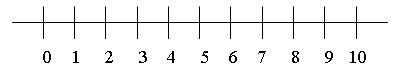 После этого учащиеся выполняют вторую часть задания  (с. 26 в тетради № 1): вставляют пропущенные числа. Р а б о т а   с   у ч е б н и к о м. По рисунку 2 (с. 71 учебника, часть 1) ученики составляют рассказы, соответствующие записанным ниже равенствам, сравнивают числа и записывают полученные неравенства в тетрадь с комментированием. (Учитель выполняет запись на доске.)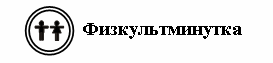 IV. Соотнесение числа с цифрой. Вычитание числа из самого себя.Р а б о т а   в  т е т р а д и. З а д а н и е   (с. 26 в тетради № 1). – Как вы думаете, какую работу предстоит выполнить? – Соедините на рисунке тарелки с яблоками и цифры, обозначающие  число яблок. С а м о с т о я т е л ь н а я  работа учащихся. В з а и м о п р о в е р к а. V. Первичное закрепление.1. Р а б о т а   с   у ч е б н и к о м   и   н а б о р н ы м   п о л о т н о м. Использую  задание 4 (с. 70 учебника, часть 1) и  счётный материал. – Сколько смородинок было на веточке? (Пять.) – Сколько сорвали? (Пять.)– Сколько смородинок осталось? (Нуль.)– Запишите равенство, соответствующее рисункам. З а п и с ь  с комментированием: – 5 = 0.Далее учитель выставляет на наборное полотно, например, 7 слив , затем все сливы убирает. – Составьте небольшой рассказ. Было 7 слив. Дети съели 7 слив. Сколько слив  осталось? – Запишите равенство, которое соответствует составленному вами рассказу. З а п и с ь  с комментированием: 7 – 7 = 0.Затем проводится аналогичная работа с использованием других предметов счётного материала, в результате которой в тетрадях детей и на доске появляется  з а п и с ь: 3 – 3 = 0 6 – 6 = 0 1 – 1 = 0 8 – 8 = 0 – Рассмотрите внимательно все записанные равенства.– Что заметили? – Какой  в ы в о д  из этого следует? (Если из числа вычесть это же число, получится нуль.) Пропедевтика темы «Задача». Работа проводится с использованием заданий 1, 2 (с. 69 учебника, часть 1). Учащиеся читают текст первой задачи (термин «задача» на данном уроке не вводится). – О чём рассказ? – Что в рассказе известно? – Что нужно узнать? – Какое арифметическое действие нужно использовать, чтобы ответить на поставленный вопрос? – Почему? – Запишите решение в тетрадь. З а п и с ь  с комментированием: 3 + 3 = 6 (т).  Аналогичная работа проводится со второй задачей. VII Включение новых знаний. VIII. Работа с геометрическим материалом. Читаю  текст задания 3 (с. 69 учебника, часть 1). – Какой длины отрезок получился? (7 см.)– Начертите его. С а м о с т о я т е л ь н а я  работа учащихся. (Предварительно повторить с учащимися правила построения отрезков. Учитель оказывает индивидуальную помощь учащимся.)IX. Рефлексия. – Что нового узнали? – Что бы хотели выполнить ещё? 